               Αθήνα 23.11.2015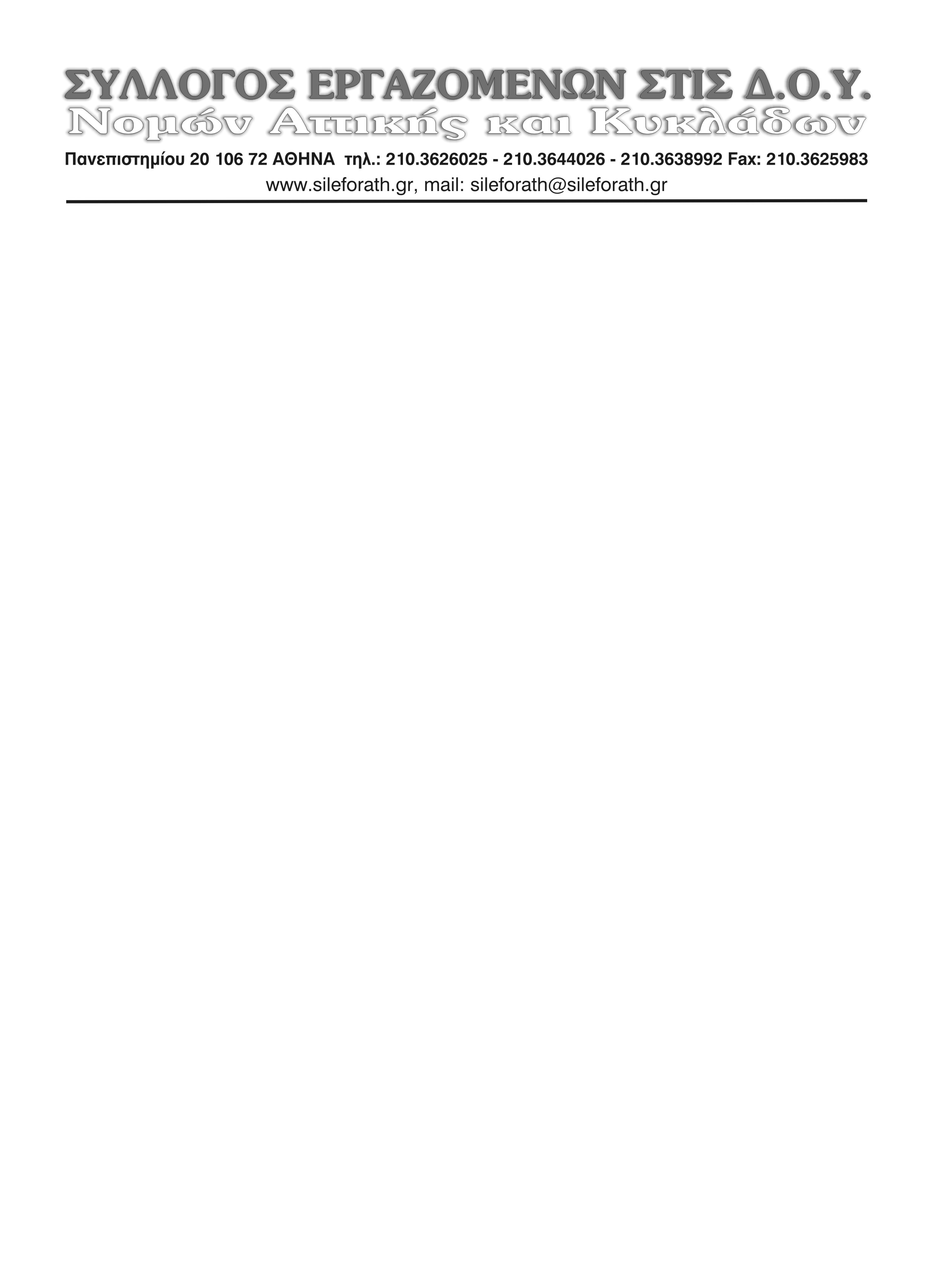                  Αρ.πρωτ.:289ΠΡΟΣ :    ΥΠΟΥΡΓΟ ΟΙΚΟΝΟΜΙΚΩΝ κ. ΕΥΚΛΕΙΔΗ ΤΣΑΚΑΛΩΤΟΚΟΙΝ:      ΑΝΑΠΛ.ΥΠΟΥΡΓΟ κ.ΤΡΥΦΩΝ ΑΛΕΞΙΑΔΗΚύριε Υπουργέ,στο πλαίσιο υλοποίησης της υπ’ αρίθμ. 2/66688/0004 Απόφασης (και τις τροποποιήσεις αυτής, όπως δημοσιεύθηκαν στο ΦΕΚ 2293/22.10.2015),  με την οποία καθορίζεται ο τρόπος επιλογής των συναδέλφων που θα μετακινηθούν από την Ειδική Γραμματεία του Σ.Δ.Ο.Ε. στην Γενική Γραμματεία Δημοσίων Εσόδων, δημοσιεύθηκε η με αριθμ.Πρωτ. 2/73409/0004. Απόφαση σας, με την οποία ανακοινώνονται  τα ονόματα των υπό μετακίνηση συναδέλφων.Πέραν της θέσης, που ως Σύλλογος Εργαζομένων, σας έχουμε εκθέσει για την όλη διαδικασία, θεωρούμε απαραίτητο το πόρισμα της επιτροπής που καθόρισε, βάσει προφανώς των κριτηρίων που η αρχική απόφαση προέβλεπε, όπως κοινοποιηθεί άμεσα και μέσω της προβλεπόμενης διαδικασίας, στα συνδικαλιστικά μας όργανα. για το Δ.Σ.                  Ο Πρόεδρος						Ο Γεν. ΓραμματέαςΜέρκος Δημήτριος					        Σπανάκης Βασίλειος Πέτρος